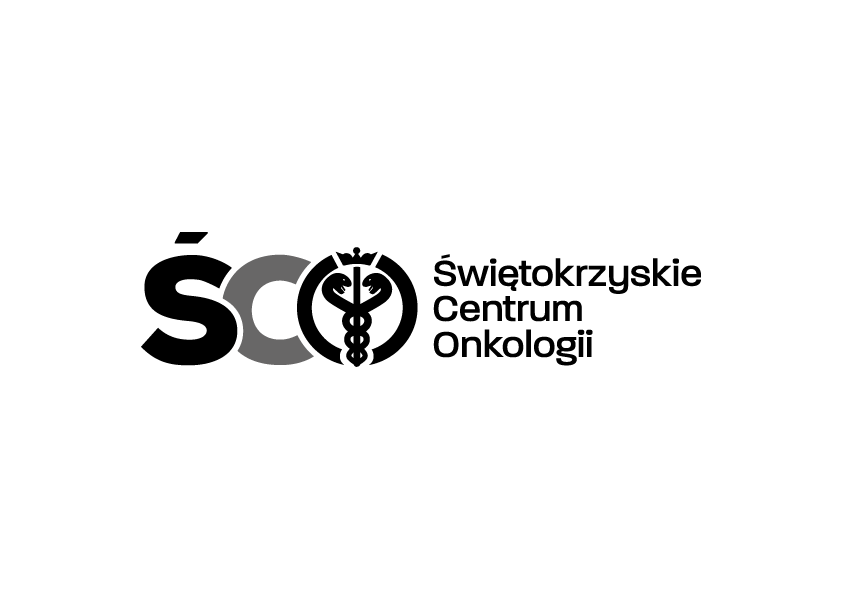 Adres: ul. Artwińskiego 3C, 25-734 Kielce, Dział Zamówień Publicznychtel. 41 36 74 474  strona www: http://www.onkol.kielce.pl/ e-mail: zampubl@onkol.kielce.pl / justyna.magdziarz@onkol.kielce.plInformacja o kwocie na sfinansowanie zamówienia Dot. IZP.2411.150.2024.JM zakup wraz z dostawą wyrobów medycznych dla Działu Anestezjologii 
i Intensywnej Terapii Świętokrzyskiego Centrum Onkologii w Kielcach 	Działając na podstawie art. 222 ust. 4 ustawy z dnia 11 września 2019 r. – Prawo zamówień publicznych, Zamawiający przekazuje informację dotyczącą kwoty, jaką zamierza przeznaczyć 
na sfinansowanie zamówienia tj.: Pakiet nr 127 378,54 zł27 378,54 złPakiet nr 221 600,00 zł21 600,00 złPakiet nr 3145 681,20 zł145 681,20 złPakiet nr  414 563,80 zł14 563,80 złPakiet nr 522 356,00 zł22 356,00 złPakiet nr 6152 658,00 zł152 658,00 złPakiet  nr 7131 976,00 zł131 976,00 złPakiet nr 85 454,00 zł5 454,00 złPakiet nr 9290 648,57 zł290 648,57 złPakiet nr 105 940,00 zł5 940,00 złPakiet nr 1115 428,77 zł15 428,77 złPakiet nr 1219 753,20 zł19 753,20 złPakiet nr 1392 401,24 zł92 401,24 złPakiet nr 1495 223,60 zł95 223,60 zł1 041 062,92 zł1 041 062,92 zł